TILBUDSBREV TOTALENTREPRISERfor”prosjekt”prosjektnummer: TilbudsbrevTilbud på ”prosjekt”Vårt firma inngir herved tilbud på ovennevnte prosjekt til en tilbudssum på NOK [ … ]ekskl. mva.Firmanavn: 			[ … ]Adresse:			[ … ]Tilbyders kontaktperson: 	[ … ]Telefonnummer: 		[ … ]E-post: 			[ … ]Vi bekrefter at tilbudet er samsvar med konkurransegrunnlaget og at vi har kapasitet og gjennomføringsevne til å utføre oppdraget innenfor de rammer som er gitt. Alle kvalifikasjonskrav og øvrige vilkår er oppfylt og akseptert av tilbyder samt evt. underleverandør. Eventuelle avvik/forbehold mot konkurransegrunnlaget er oppsummert i det følgende:☐ Tilbudet inneholder ingen avvik eller forbehold mot konkurransegrunnlaget.☐ Tilbudet inneholder følgende avvik/forbehold mot konkurransegrunnlagetSignert av representant for tilbyder med fullmakt til å forplikte [Firma] og som også er bemyndiget til å underskrive kontrakt.Trondheim, den .................				.................................................................... 
Signatur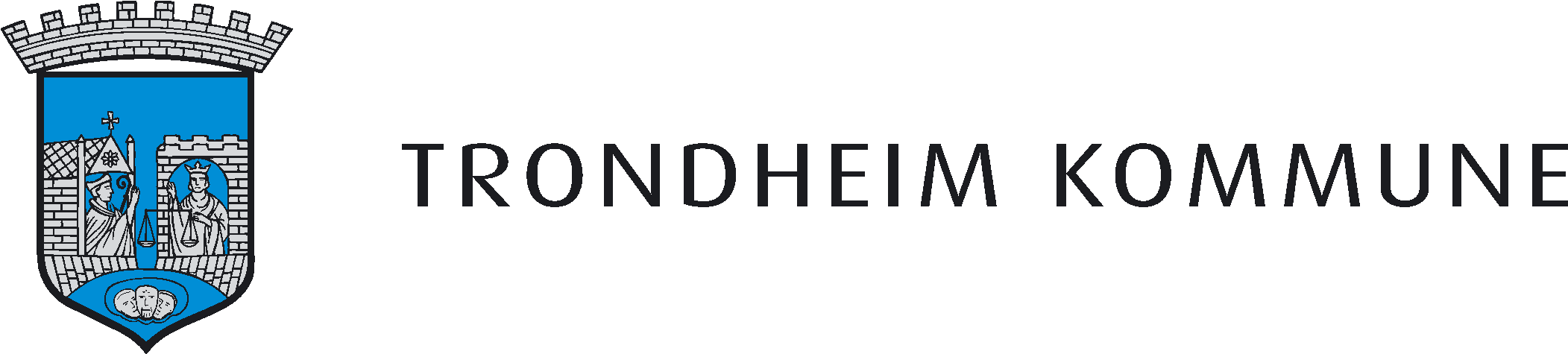 		  KOMMUNALTEKNIKKBeskrivelse av avvik/forbeholdÅrsak til avvik/forbeholdPrissatt forbehold